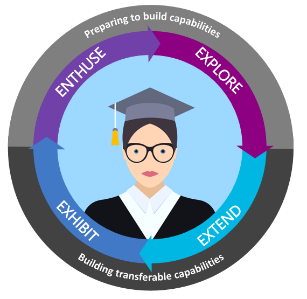 ENTHUSEENTHUSEENTHUSEENTHUSEDescriptionYou know the course is enthusing students when:Which strategies have been used to foster enthusiasm?Which strategies have been used to foster enthusiasm?This dimension is about motivating and energising students.People are energised to invest effort in activities they see as being positive, relevant and possible. If we want students to engage in transformational learning we need them to view the learning on our courses as being achievable and relevant to their futures.Students say:The course is relevant to their current and ideal future selves.They expect they can succeed in your courses.They are excited about learning in your courses.Students establish  the potential personal and employability relevance of their learningY/NThis dimension is about motivating and energising students.People are energised to invest effort in activities they see as being positive, relevant and possible. If we want students to engage in transformational learning we need them to view the learning on our courses as being achievable and relevant to their futures.Students say:The course is relevant to their current and ideal future selves.They expect they can succeed in your courses.They are excited about learning in your courses.Students set goals for themselvesY/NThis dimension is about motivating and energising students.People are energised to invest effort in activities they see as being positive, relevant and possible. If we want students to engage in transformational learning we need them to view the learning on our courses as being achievable and relevant to their futures.Students say:The course is relevant to their current and ideal future selves.They expect they can succeed in your courses.They are excited about learning in your courses.Students are inspired through exposure to role models and exciting examplesY/NThis dimension is about motivating and energising students.People are energised to invest effort in activities they see as being positive, relevant and possible. If we want students to engage in transformational learning we need them to view the learning on our courses as being achievable and relevant to their futures.Students say:The course is relevant to their current and ideal future selves.They expect they can succeed in your courses.They are excited about learning in your courses.Students have choices so they are in control of what and how they learnY/NThis dimension is about motivating and energising students.People are energised to invest effort in activities they see as being positive, relevant and possible. If we want students to engage in transformational learning we need them to view the learning on our courses as being achievable and relevant to their futures.Students say:The course is relevant to their current and ideal future selves.They expect they can succeed in your courses.They are excited about learning in your courses.Students are supported and encouraged so they feel safe and that they will succeedY/NThis dimension is about motivating and energising students.People are energised to invest effort in activities they see as being positive, relevant and possible. If we want students to engage in transformational learning we need them to view the learning on our courses as being achievable and relevant to their futures.Students say:The course is relevant to their current and ideal future selves.They expect they can succeed in your courses.They are excited about learning in your courses.Other. Please specify:Other. Please specify:EXTENDEXTENDEXTENDEXTENDDescriptionYou know the course is giving ample opportunities for extension when:Which strategies have been used to foster extension and so prepare students for transfer?Which strategies have been used to foster extension and so prepare students for transfer?This dimension is about building on initial learning in such a way that students are able to transfer their learning from the classroom into their future lives.It is very difficult to apply new learning to situations that have not been encountered before. People need time to practice new skills and to think explicitly about the application of new concepts in employability contexts. Students say:They can apply their learning appropriately in multiple and superficially dissimilar and realistic contexts Students have opportunities to practice what they have learnt in progressively more complex and integrated waysY/NThis dimension is about building on initial learning in such a way that students are able to transfer their learning from the classroom into their future lives.It is very difficult to apply new learning to situations that have not been encountered before. People need time to practice new skills and to think explicitly about the application of new concepts in employability contexts. Students say:They can apply their learning appropriately in multiple and superficially dissimilar and realistic contexts Students thinking is challenged by working with diverse points of view and situationsY/NThis dimension is about building on initial learning in such a way that students are able to transfer their learning from the classroom into their future lives.It is very difficult to apply new learning to situations that have not been encountered before. People need time to practice new skills and to think explicitly about the application of new concepts in employability contexts. Students say:They can apply their learning appropriately in multiple and superficially dissimilar and realistic contexts Students analyse and reflect on their own and others’ thinking and performanceY/NThis dimension is about building on initial learning in such a way that students are able to transfer their learning from the classroom into their future lives.It is very difficult to apply new learning to situations that have not been encountered before. People need time to practice new skills and to think explicitly about the application of new concepts in employability contexts. Students say:They can apply their learning appropriately in multiple and superficially dissimilar and realistic contexts Feedback is formative, frequent, constructive and relevant to important aspects of performanceY/NThis dimension is about building on initial learning in such a way that students are able to transfer their learning from the classroom into their future lives.It is very difficult to apply new learning to situations that have not been encountered before. People need time to practice new skills and to think explicitly about the application of new concepts in employability contexts. Students say:They can apply their learning appropriately in multiple and superficially dissimilar and realistic contexts Students anticipate the applications and limitations of their learning within employment contextsY/NThis dimension is about building on initial learning in such a way that students are able to transfer their learning from the classroom into their future lives.It is very difficult to apply new learning to situations that have not been encountered before. People need time to practice new skills and to think explicitly about the application of new concepts in employability contexts. Students say:They can apply their learning appropriately in multiple and superficially dissimilar and realistic contexts Learning is social, sometimes involving external people  Y/NThis dimension is about building on initial learning in such a way that students are able to transfer their learning from the classroom into their future lives.It is very difficult to apply new learning to situations that have not been encountered before. People need time to practice new skills and to think explicitly about the application of new concepts in employability contexts. Students say:They can apply their learning appropriately in multiple and superficially dissimilar and realistic contexts Students tackle wicked and authentic employability relevant problemsY/NThis dimension is about building on initial learning in such a way that students are able to transfer their learning from the classroom into their future lives.It is very difficult to apply new learning to situations that have not been encountered before. People need time to practice new skills and to think explicitly about the application of new concepts in employability contexts. Students say:They can apply their learning appropriately in multiple and superficially dissimilar and realistic contexts Other. Please specify:Other. Please specify:EXHIBITEXHIBITEXHIBITEXHIBITDescriptionYou know the course is giving ample opportunities for students to exhibit their capabilities when:Which strategies have been used to enable students to exhibit their capabilities?Which strategies have been used to enable students to exhibit their capabilities?This dimension is about designing assessments that foster and demonstrate employability capabilities. It involves much more than setting a test on a topic.People will gain most by developing employability relevant artefacts and applying realistic processes. By the end of their degrees students need to be demonstrating that they can work at a standard that the professions expect from graduates.Employers or alumni say:The assessment tasks are realistic, of an appropriate standard and that students who do well will have the most advanced employability capabilitiesThe relevance of any assessment to employability is explainedY/NThis dimension is about designing assessments that foster and demonstrate employability capabilities. It involves much more than setting a test on a topic.People will gain most by developing employability relevant artefacts and applying realistic processes. By the end of their degrees students need to be demonstrating that they can work at a standard that the professions expect from graduates.Employers or alumni say:The assessment tasks are realistic, of an appropriate standard and that students who do well will have the most advanced employability capabilitiesStudents have opportunities to use multiple employability capabilities simultaneouslyY/NThis dimension is about designing assessments that foster and demonstrate employability capabilities. It involves much more than setting a test on a topic.People will gain most by developing employability relevant artefacts and applying realistic processes. By the end of their degrees students need to be demonstrating that they can work at a standard that the professions expect from graduates.Employers or alumni say:The assessment tasks are realistic, of an appropriate standard and that students who do well will have the most advanced employability capabilitiesIndustry advice on assessment design ensures the relevance of tasks and appropriate performance standardsY/NThis dimension is about designing assessments that foster and demonstrate employability capabilities. It involves much more than setting a test on a topic.People will gain most by developing employability relevant artefacts and applying realistic processes. By the end of their degrees students need to be demonstrating that they can work at a standard that the professions expect from graduates.Employers or alumni say:The assessment tasks are realistic, of an appropriate standard and that students who do well will have the most advanced employability capabilitiesStudents get meaningful individual feedback early enough to guide learningY/NThis dimension is about designing assessments that foster and demonstrate employability capabilities. It involves much more than setting a test on a topic.People will gain most by developing employability relevant artefacts and applying realistic processes. By the end of their degrees students need to be demonstrating that they can work at a standard that the professions expect from graduates.Employers or alumni say:The assessment tasks are realistic, of an appropriate standard and that students who do well will have the most advanced employability capabilitiesIndustry input is provided in the guise of customers, potential employers, mentors or judgesY/NThis dimension is about designing assessments that foster and demonstrate employability capabilities. It involves much more than setting a test on a topic.People will gain most by developing employability relevant artefacts and applying realistic processes. By the end of their degrees students need to be demonstrating that they can work at a standard that the professions expect from graduates.Employers or alumni say:The assessment tasks are realistic, of an appropriate standard and that students who do well will have the most advanced employability capabilitiesStudents create artefacts that can be used in society, the workplace or by studentsY/NThis dimension is about designing assessments that foster and demonstrate employability capabilities. It involves much more than setting a test on a topic.People will gain most by developing employability relevant artefacts and applying realistic processes. By the end of their degrees students need to be demonstrating that they can work at a standard that the professions expect from graduates.Employers or alumni say:The assessment tasks are realistic, of an appropriate standard and that students who do well will have the most advanced employability capabilitiesAchievements are recognised and celebratedY/NThis dimension is about designing assessments that foster and demonstrate employability capabilities. It involves much more than setting a test on a topic.People will gain most by developing employability relevant artefacts and applying realistic processes. By the end of their degrees students need to be demonstrating that they can work at a standard that the professions expect from graduates.Employers or alumni say:The assessment tasks are realistic, of an appropriate standard and that students who do well will have the most advanced employability capabilitiesOther. Please specify:Other. Please specify:EXPLOREEXPLOREEXPLOREEXPLOREDescriptionYou know the course is giving ample opportunities for exploration when:Which strategies have been used to foster exploration?Which strategies have been used to foster exploration?This dimension is about initial explorations into a topic, which includes planning learning, contextualising concepts and grasping foundational material.People find it difficult to learn unrelated concepts; they seek conceptual and emotional meaning. Students need to relate new learning to their prior knowledge. They need to gain a fine grained and big picture understanding of their proposed learning if they are to ‘own’ and manage their progress. Students say:They know what they will learn, why and how they will manage their learning.They have the basic concepts in place and the tools they need to advance their learning.Teaching is related to what students already know, value and feelY/NThis dimension is about initial explorations into a topic, which includes planning learning, contextualising concepts and grasping foundational material.People find it difficult to learn unrelated concepts; they seek conceptual and emotional meaning. Students need to relate new learning to their prior knowledge. They need to gain a fine grained and big picture understanding of their proposed learning if they are to ‘own’ and manage their progress. Students say:They know what they will learn, why and how they will manage their learning.They have the basic concepts in place and the tools they need to advance their learning.Learning is possible for all– (students learn the necessary vocabulary /techniques /concepts, expectations are explicit and understood)Y/NThis dimension is about initial explorations into a topic, which includes planning learning, contextualising concepts and grasping foundational material.People find it difficult to learn unrelated concepts; they seek conceptual and emotional meaning. Students need to relate new learning to their prior knowledge. They need to gain a fine grained and big picture understanding of their proposed learning if they are to ‘own’ and manage their progress. Students say:They know what they will learn, why and how they will manage their learning.They have the basic concepts in place and the tools they need to advance their learning.Students discover where their thinking is limited, what they need to learn and whyY/NThis dimension is about initial explorations into a topic, which includes planning learning, contextualising concepts and grasping foundational material.People find it difficult to learn unrelated concepts; they seek conceptual and emotional meaning. Students need to relate new learning to their prior knowledge. They need to gain a fine grained and big picture understanding of their proposed learning if they are to ‘own’ and manage their progress. Students say:They know what they will learn, why and how they will manage their learning.They have the basic concepts in place and the tools they need to advance their learning.Students plan their learning and reflect on progressY/NThis dimension is about initial explorations into a topic, which includes planning learning, contextualising concepts and grasping foundational material.People find it difficult to learn unrelated concepts; they seek conceptual and emotional meaning. Students need to relate new learning to their prior knowledge. They need to gain a fine grained and big picture understanding of their proposed learning if they are to ‘own’ and manage their progress. Students say:They know what they will learn, why and how they will manage their learning.They have the basic concepts in place and the tools they need to advance their learning.Students experience and explore concepts, values and viewsY/NThis dimension is about initial explorations into a topic, which includes planning learning, contextualising concepts and grasping foundational material.People find it difficult to learn unrelated concepts; they seek conceptual and emotional meaning. Students need to relate new learning to their prior knowledge. They need to gain a fine grained and big picture understanding of their proposed learning if they are to ‘own’ and manage their progress. Students say:They know what they will learn, why and how they will manage their learning.They have the basic concepts in place and the tools they need to advance their learning.Essential surface level learning is facilitated and basic concepts are masteredY/NThis dimension is about initial explorations into a topic, which includes planning learning, contextualising concepts and grasping foundational material.People find it difficult to learn unrelated concepts; they seek conceptual and emotional meaning. Students need to relate new learning to their prior knowledge. They need to gain a fine grained and big picture understanding of their proposed learning if they are to ‘own’ and manage their progress. Students say:They know what they will learn, why and how they will manage their learning.They have the basic concepts in place and the tools they need to advance their learning.Students are engaged in big picture and integrated thinking Y/NThis dimension is about initial explorations into a topic, which includes planning learning, contextualising concepts and grasping foundational material.People find it difficult to learn unrelated concepts; they seek conceptual and emotional meaning. Students need to relate new learning to their prior knowledge. They need to gain a fine grained and big picture understanding of their proposed learning if they are to ‘own’ and manage their progress. Students say:They know what they will learn, why and how they will manage their learning.They have the basic concepts in place and the tools they need to advance their learning.Other. Please specify:Other. Please specify: